Zał. nr 1    													    do Regulaminu                 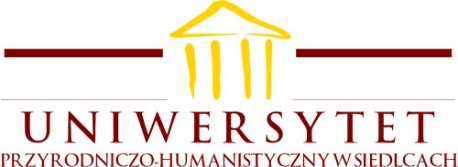 DANE OSOBOWE:Nazwisko i imię ……………………………………………………………………  PESEL ………………………………………nr albumu…………………………… Wydział …………………..…………………………..  rok studiów ……………………... kierunek studiów..…………………………………………………………………………………………………………………….Poziom studiów:  studia  I stopnia / studia II stopnia *   Forma studiów:  stacjonarne / niestacjonarne *         Adres stałego miejsca zamieszkania .........................…………………………………..…………………………...................                                                                                                                                                                                                                                                                                                                                                                                                                                                                                ………………………………………………………………………………………………………………………………………….                                                                                                                                              Nr telefonu ……………………………………..…………………    adres  e-mail………………………………………………...I.  WNIOSEK O PRZYZNANIE STYPENDIUM SOCJALNEGO NA ROK AKADEMICKI 20..…/20…..  Dochody netto  członków mojej rodziny pozostających we wspólnym gospodarstwie domowym w roku 20…… wyniosły:Siedlce, dnia …………………….20…. r.                                                         ……………………………………………….                                                                                                                                            podpis studentaII. WNIOSEK O PRZYZNANIE STYPENDIUM SOCJALNEGO W ZWIĘKSZONEJ WYSOKOŚCI Z TYTUŁU ZAMIESZKANIA W DOMU STUDENCKIM LUB INNYM OBIEKCIE NIŻ DS: (przysługuje studentom studiów stacjonarnych)□  w domu studenta   □  w innym obiekcie                                    Oświadczam, że codzienny dojazd z miejsca stałego zamieszkania do Uczelni uniemożliwia / w znacznym stopniu utrudnia (właściwe podkreślić)  mi  studiowanie ponieważ:    1) adres stałego miejsca zamieszkania ............................................................................................................................2) odległość z miejsca mojego stałego zamieszkania do Uczelni wynosi ………………. km,3) czas dojazdu do Uczelni wynosi …………………………………………………………………………………,4) dojazd z miejsca stałego zamieszkania do Uczelni możliwy jest następującymi środkami lokomocji (UWAGA - należy wpisać ilość możliwych połączeń, częstotliwość połączeń): ...............................................................................................................………………………………………………………………………………………………………………………………………………………………………………………….………5) inne okoliczności utrudniające codzienny dojazd (np. niedogodność połączeń) …………………………………….……. …………………………………………………………………………………………………………………………………………W czasie studiów mieszkam:a) w Domu Studenta Nr …...., ul.........................................................................................................................................b) w innym obiekcie niż DS  ...............................................................................................................................................                                                                                   podać adres zamieszkaniaW przypadku rezygnacji z mieszkania w domu studenckim lub innym obiekcie zobowiązuję się niezwłocznie powiadomić o tym Komisję Stypendialną.Siedlce, dnia ……………20…….r.                                                                            ………………………………………..                                                                                                                                                                  podpis studentaŚWIADOMY/A ODPOWIEDZIALNOŚCI KARNEJ ZA PODANIE NIEPRAWDZIWYCH DANYCH (art. 233 § 1 KK1) OŚWIADCZAM, ŻE:   dokumenty dołączone do wniosku stanowią komplet dokumentacji poświadczającej dochody moje i mojej rodziny w roku ............, a dane w nich zawarte są zgodne ze stanem faktycznym;studiuję jednocześnie: NIE*)  TAK*) - (podać nazwę uczelni, kierunek, rok, stopień studiów)  ...............................                                                                                                                                           ...............................................................................................................................................................................ukończyłem/am studia: NIE*) TAK *) - ( podać wszystkie dotychczas ukończone kierunki studiów oraz datę ukończenia, nazwę uczelni i stopień studiów  ..............................................................................................................................................................................................................................................................................................................................................................................................................................................................................................................................nie ubiegam się o przyznanie świadczeń pomocy materialnej na innym kierunku studiów;jestem: TAK*) NIE*)         a)   	kandydatem na żołnierza zawodowego / żołnierzem zawodowym*) który podjął studia na podstawie 	skierowania przez właściwy organ wojskowy lub otrzymał pomoc w związku z pobieraniem nauki na 	podstawie przepisów o służbie wojskowej żołnierzy zawodowych*).     b) 	funkcjonariuszem służb państwowych w służbie kandydackiej / funkcjonariuszem służb państwowych*), który          	podjął studia na podstawie skierowania lub zgody właściwego przełożonego i otrzymał pomoc w związku z 	pobieraniem nauki na podstawie przepisów o służbie*); zapoznałem/zapoznałam się z Regulaminem ustalania wysokości, przyznawania i wypłacania świadczeń pomocy materialnej dla studentów UPH;w przypadku zmian w treści oświadczenia zawartego w pkt 3 zobowiązuję się niezwłocznie powiadomić pisemnie o tym fakcie Komisję oraz wyrażam zgodę na zmianę decyzji stypendialnej. Zgodnie z ustawą o ochronie danych osobowych (t.j.: Dz. U. z 2016 r. poz. 922 ze zm.)  wyrażam zgodę na przetwarzanie przez UPH moich danych osobowych w zakresie dotyczącym postępowania o przyznanie świadczeń pomocy materialnej.  Siedlce, dnia …………………….20…. r.                                                               …………………………………………                                       								                        podpis studentaDECYZJA KOMISJI STYPENDIALNEJ                  Dochód miesięczny na 1 członka rodziny wyniósł     .……………….. zł.                                                                                                                       …………………………………………………                                                                                                                                                                        podpis pracownika dziekanatuKomisja Stypendialna przyznaje na rok akademicki 20….. /20….Komisja Stypendialna nie przyznaje stypendium: socjalnego / zwiększenia stypendium socjalnego (właściwe podkreślić).Uzasadnienie……………………………………………………………………………………………………………………………………………………………………………………………………………………………………………………………………............................................................................................................................................................................................              Podpisy członków KS                                                                                                                                                               ……………………………………………………..                                                                                                                                                                                                                                                                                                                                                                                                                           pieczątka i podpis Przewodniczącego KSSiedlce, dnia …………………20….. r.DECYZJA ODWOŁAWCZEJ KOMISJI STYPENDIALNEJ W SPRAWIE STYPENDIUM: socjalnego/zwiększenia stypendium socjalnego (właściwe podkreślić):……………………………………………………………………………………………………………………………………………………………………………………………………………………………………………………………………………………Podpisy członków OKS                                                                    ……………………………………………                                                                                                                                                               pieczątka i podpis Przewodniczącego OKS                                                                                                                                                                                                                                                                                                                                                                   Siedlce, dnia …………………20….. r.________________________________*właściwe podkreślić numer rachunku bankowego studenta wnioskodawcy numer rachunku bankowego studenta wnioskodawcy numer rachunku bankowego studenta wnioskodawcy numer rachunku bankowego studenta wnioskodawcy numer rachunku bankowego studenta wnioskodawcy numer rachunku bankowego studenta wnioskodawcy numer rachunku bankowego studenta wnioskodawcy numer rachunku bankowego studenta wnioskodawcy numer rachunku bankowego studenta wnioskodawcy numer rachunku bankowego studenta wnioskodawcy numer rachunku bankowego studenta wnioskodawcy numer rachunku bankowego studenta wnioskodawcy numer rachunku bankowego studenta wnioskodawcy numer rachunku bankowego studenta wnioskodawcy numer rachunku bankowego studenta wnioskodawcy numer rachunku bankowego studenta wnioskodawcy numer rachunku bankowego studenta wnioskodawcy numer rachunku bankowego studenta wnioskodawcy numer rachunku bankowego studenta wnioskodawcy numer rachunku bankowego studenta wnioskodawcy numer rachunku bankowego studenta wnioskodawcy numer rachunku bankowego studenta wnioskodawcy numer rachunku bankowego studenta wnioskodawcy numer rachunku bankowego studenta wnioskodawcy numer rachunku bankowego studenta wnioskodawcy numer rachunku bankowego studenta wnioskodawcyLp.Nazwisko i imięRok urodzeniaStopień pokrewieństwaMiejsce nauki, zatrudnienia**lub inne źródło dochoduLiczba miesięcy w  20.... roku, w którym dochód był uzyskiwany  DochódNettoStudent wnioskodawcaDochód miesięczny w przeliczeniu na 1 członka rodziny wyniósł       Dochód miesięczny w przeliczeniu na 1 członka rodziny wyniósł       Dochód miesięczny w przeliczeniu na 1 członka rodziny wyniósł       Dochód miesięczny w przeliczeniu na 1 członka rodziny wyniósł       Dochód miesięczny w przeliczeniu na 1 członka rodziny wyniósł       Dochód miesięczny w przeliczeniu na 1 członka rodziny wyniósł       Stypendium socjalnew wysokościZwiększenie stypendiumsocjalnego o kwotęŁączna kwotaprzyznanych świadczeńData posiedzeniaKS